                                Liceo José Victorino Lastarria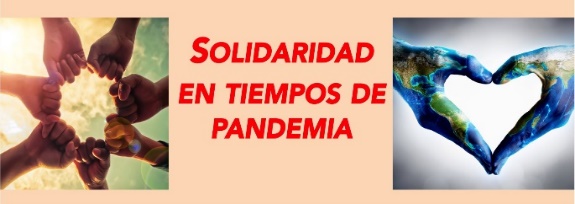                                                  Rancagua                           “Formando Técnicos para el mañana”                                   Unidad Técnico-PedagógicaGUÍA DE QUÍMICAProfesora: Brunilda Díaz Urayama.  brunianto62@gmail.comPRIMEROS MEDIOSSEMANA DEL 17 AL 21 DE AGOSTOQuímica OA 20: Establecer relaciones cuantitativas entre reactantes y productos en reacciones químicas (estequiometria) y explicar la formación de compuestos útiles para los seres vivos, como la formación de la glucosa en la fotosíntesis.Objetivo: Identificar y describir tipos de reacciones químicasActividad: - Las preguntas 1, 2, 3 corresponden a contenidos de la guía anterior.- Utilice la información del ppt para desarrollar las preguntas 4 y 5   1. ¿Qué es una RQ?2. ¿Cómo se representa una RQ?3. ¿Qué diferencia existe entre una RQ y una EQ? 4. Explique con sus propias palabras cada tipo de reacción, represéntela en la ecuación química general correspondiente y escriba un ejemplo que la represente.Por ejemplo:Reacción de Síntesis: Son aquellas reacciones en que a partir de dos reactantes forman un producto. A   + B             AB Ecuación química generalCa + Cl           CaCl2b) Reacción de Descomposición:   c) Reacción de Sustitución simple o Desplazamiento: d) Reacción de Sustitución doble o Doble Desplazamiento:5. Clasifique las siguientes EQ según el tipo de RQ que ocurre:a) NaCl           Na + Cl  b) NiCl3 + Br          NiBr3 + Cl  c) CuSo4 + Fe           FeSO4 + Cu d) N2 + H2            NH3 e) CO2                C + O2 f) NaNO3 + K           KNO3 + Nag) H2 + O2          H2OTarea: Desarrollo los ejercicios que aparecen en las páginas 109 y 111 del texto de Química.Ticket de salida: Este ticket sólo lo responden los estudiantes que no se conectan a clases online.Explica con tus propias palabras como se produce una reacción química, escribe un ejemplo indicando cuales son los reactantes y los productos.